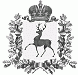 АДМИНИСТРАЦИЯ ШАРАНГСКОГО МУНИЦИПАЛЬНОГО РАЙОНАНИЖЕГОРОДСКОЙ ОБЛАСТИПОСТАНОВЛЕНИЕот 10.04.2019	N 210О внесении изменения в постановление администрации Шарангского муниципального района от 27.02.2017 г. №92 «Об организации деятельности «Социального патруля» в  Шарангском муниципальном районе» В связи со сменой фамилии члена «Социального патруля», в соответствии с Уставом Шарангского муниципального района Нижегородской области администрация Шарангского муниципального района п о с т а н о в л я е т:Внести в постановление администрации Шарангского муниципального района от 27.02.2017 г. №92 «Об организации деятельности «Социального патруля» в  Шарангском муниципальном районе» (далее – постановление) следующее изменение:в составе «Социального патруля» в Шарангском муниципальном районе, утвержденном постановлением слова «Квашнину Оксану Игоревну» в соответствующем падеже заменить словами «Беркела Оксану Игоревну» в соответствующем падеже.Глава администрации	О.Л. Зыков